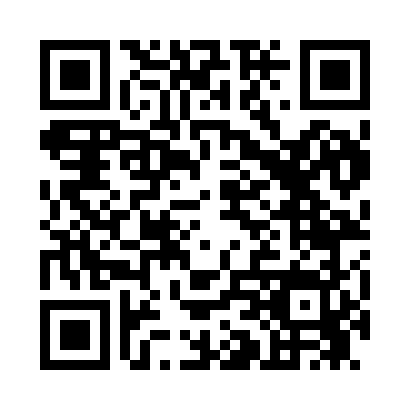 Prayer times for West Wilton, New Hampshire, USAMon 1 Jul 2024 - Wed 31 Jul 2024High Latitude Method: Angle Based RulePrayer Calculation Method: Islamic Society of North AmericaAsar Calculation Method: ShafiPrayer times provided by https://www.salahtimes.comDateDayFajrSunriseDhuhrAsrMaghribIsha1Mon3:275:1312:514:568:2910:152Tue3:285:1312:514:568:2910:153Wed3:285:1412:524:568:2910:144Thu3:295:1512:524:568:2910:145Fri3:305:1512:524:568:2810:136Sat3:315:1612:524:568:2810:137Sun3:325:1712:524:568:2810:128Mon3:335:1712:524:568:2710:119Tue3:345:1812:534:568:2710:1010Wed3:355:1912:534:568:2610:0911Thu3:375:2012:534:568:2610:0912Fri3:385:2012:534:568:2510:0813Sat3:395:2112:534:568:2510:0714Sun3:405:2212:534:568:2410:0615Mon3:415:2312:534:568:2310:0416Tue3:435:2412:534:568:2310:0317Wed3:445:2512:534:558:2210:0218Thu3:455:2512:544:558:2110:0119Fri3:475:2612:544:558:2010:0020Sat3:485:2712:544:558:209:5821Sun3:505:2812:544:558:199:5722Mon3:515:2912:544:548:189:5623Tue3:525:3012:544:548:179:5424Wed3:545:3112:544:548:169:5325Thu3:555:3212:544:548:159:5226Fri3:575:3312:544:538:149:5027Sat3:585:3412:544:538:139:4928Sun4:005:3512:544:538:129:4729Mon4:015:3612:544:528:119:4530Tue4:035:3712:544:528:109:4431Wed4:045:3812:544:518:099:42